Student Government Association 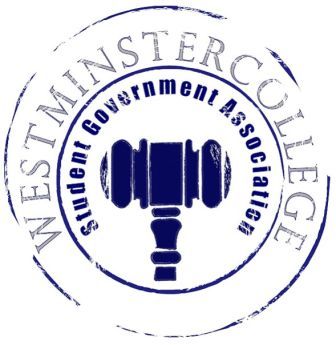 December 5, 2018Meeting MinutesPrayer by Brandon Williams Roll Call and AnnouncementsApproval of MinutesMotion to approve last week’s minutes by Marissa Decker, seconded by Mitchel Henderson.Executive Officers ReportPresident – Sarah ConnDiscussion of Student Government Association Survey, 203 students filled out the surveyThe Slate analyzed quantitative and qualitative dataConversed about ways to promote SGA for the next election with the SenateVice President – Keely FlynnPromotion and Discussion of ZTA Dodgeball TournamentSecretary – Bill MadejaThere were 37 Senators in attendance tonight.Late posting of Senators of the Month from October and NovemberCongratulations to Mason Flannigan for being October’s Senator of the Month!!Congratulations to Annalisa Echevarria for being November’s Senator of the Month!!Treasurer – Matt McDonaldExpenses for the Week:Finals Snacks - $81.57Finance Committee - $11.20Service Chalkboard - $20.93Open ForumSupplemental Funding Request from Titan Guides PresidentCommittee MeetingsFinance – Kyle KovachSupplemental Funding Request Reminder to vote in New BusinessAcademics – David PefferStudent Experience Committee met this past weekEnrollment Management Council met this past weekDiscussion of new methods of recruiting prospective studentsCurriculum Committee met and discussed there continuing renovations to the Capstone ProjectAcademic Concerns:Honors Programs Students Academic buildings concerns, hours in those buildings cannot be extended due to staffing issuesFinals Week in the Library:Numerous snacks and debriefing activitiesRequest to borrow a Senator’s Wii for part of the libraries event with Mario Kart	Diversity – Celine HildackNo Report	Special Events – Patricia LoughneyNo ReportService – Mackenzie BasallaDiscussion of sign-ups for the Clothing Swap next week	Student Concerns – Dom BostonStudent Concerns to be emailed to Dom Boston for the next week.Public Relations – Kendall GrahamMeet the Senate information needed by the rest of SenatorsChristmas Party Shortly after the SGA Meeting!Old BusinessNew BusinessMotion by Dan Jackson to vote on Supplement Funding of $650 for Titan Guide Trip, seconded by Alex Marzouca.Supplemental Funding for $650 for the Titan Guide Trip was passed.Open FloorZTA Dodgeball this Saturday, 6 people per team, $20 per team.CPC End of the year Extravaganza includes Black Light Mini Golf, Food, and more fun! Located in Berlin Lounge from 6-9 p.m. on FridayFriday from 6-8 p.m. Psychics Club offering tutoring with free pizza includedTomorrow at 6 p.m. Ski Club is meeting about annual trip for next semesterSwim Team is auctioning off 4 Steeler Tickets with parking pass, $100 for tailgatingTheater Westminster presents Friday and Saturday at 7:30 p.m.AdjournmentMotion to adjourn by Andrius Burnelis, seconded by Annalisa Echevarria.